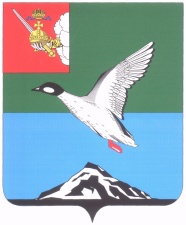 АДМИНИСТРАЦИЯ ЧЕРЕПОВЕЦКОГО МУНИЦИПАЛЬНОГО РАЙОНА Р А С П О Р Я Ж Е Н И Еот 27.12.2018 									        № 472-рг. ЧереповецО внесении изменений в распоряжение администрации Череповецкого муниципального района от 24.10.2018 № 364-р «Об утверждении плана проведения плановых проверок юридических лиц и индивидуальных предпринимателей на 2019 год»В соответствии с пунктом 7 статьи 9 Федерального закона                               от 26.12.2008 № 294-ФЗ «О защите прав юридических лиц и индивидуальных предпринимателей при осуществлении государственного контроля (надзора) муниципального контроля»:Внести изменения в План проведения плановых проверок юридических лиц и индивидуальных предпринимателей на 2019 год, утвержденный распоряжением администрации Череповецкого муниципального района от 24.10.2018  № 364-р «Об утверждении плана проведения плановых проверок юридических лиц и индивидуальных предпринимателей на 2019 год», исключив строки 1,2,4.Распоряжение разместить на официальном сайте Череповецкого муниципального района в информационно-телекоммуникационной сети Интернет.3.Копию распоряжения направить в прокуратуру Череповецкого района.4. Контроль за выполнением настоящего распоряжения возложить                   на заместителя главы района Ельцова А.В.Руководитель администрации района				      А.С. Сергушев